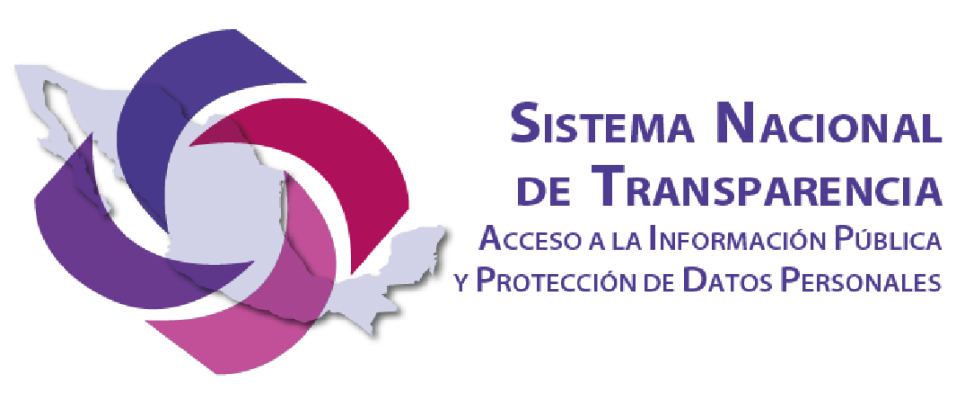 Anexo XFideicomisos, fondos públicos, mandatos o cualquier contrato análogoArtículo 77. Fideicomisos, fondos públicos, mandatos o cualquier contrato análogoLas obligaciones específicas de transparencia que establece el artículo 77 de la Ley General son aplicables a los fideicomisos y fondos públicos o privados, con y sin estructura orgánica, mandatos o cualquier contrato análogo, siempre que involucren recursos públicos o contemplen la participación de un ente público.Artículo 77. Además de lo señalado en el artículo 70 de la presente Ley, los fideicomisos, fondos públicos, mandatos o cualquier contrato análogo, deberán poner a disposición del público y mantener actualizada y accesible, en lo que resulte aplicable a cada contrato, la siguiente información:La relevancia pública de esta información está relacionada con las diversas finalidades que puede tener un fideicomiso, que pueden consistir, entre otras, en la inversión y reinversión de recursos monetarios públicos; construcción de obra pública, realizar pagos con cargo a dicho fondo; en la administración de fondos a favor de trabajadores o empleados, para el pago de primas de antigüedad, pensiones, jubilaciones y fondos de ahorro, depósitos condicionales; para el desarrollo inmobiliario; para la emisión de certificados bursátiles o de certificados de participación ordinarios; para el establecimiento de garantías.En las siguientes páginas se detallan los elementos de contenido y organización de la información para cada una de las fracciones con sus respectivos criterios y formatos.El nombre del servidor público y de la persona física o moral que represente al fideicomitente, al fiduciario y al fideicomisario;Se entenderá por Fideicomiso el contrato o negocio jurídico por medio del cual una persona física o moral denominada fideicomitente, transmite y destina determinado patrimonio (bienes o derechos) a una institución fiduciaria, encomendándole la realización de fines determinados y lícitos en beneficio de una tercera persona o en su propio beneficio.De conformidad con la definición anterior, y para los fines de la presente disposición, a continuación se identifican las partes que intervienen en el contrato del fideicomiso: Fideicomitente: La persona con capacidad para transmitir la propiedad o titularidad de bienes o derechos con el objeto de constituir un fideicomiso. En el caso de uno público, se trata de una persona de Derecho Público de cualquiera de los tres niveles de gobierno Federal, Estatal o Municipal que transmite y destina determinado patrimonio (bienes o derechos) a una institución fiduciaria encomendándole la realización de fines determinados y lícitos en beneficio de una tercera persona o en su propio beneficio. Incluyendo, los Poderes Legislativo, Judicial y los entes autónomos a los que se asignen recursos del Presupuesto de Egresos a través de los ramos autónomos; y cualquier persona física o moral de carácter privado que con recursos públicos constituyan un fideicomiso.Fideicomisario: La persona que recibe el beneficio derivado del fideicomiso, puede ser el mismo fideicomitente. Fiduciario: Institución con autorización para llevar a cabo operaciones fiduciarias y quien recibe los bienes o derechos (patrimonio) para realizar los fines lícitos determinados por el fideicomitente. Expuesto lo anterior, para el cumplimiento de esta fracción los sujetos obligados publicarán en sus sitios de internet y en la Plataforma Nacional de Transparencia, información relativa al (los) servidor (es) público (s) y de la persona física o moral que represente al fideicomitente, al fiduciario y al fideicomisario, tal como: nombre completo, denominación del puesto y cargo, domicilio, datos de contacto (teléfono, correo electrónico oficial). Así como, la denominación de la institución de bancaria de desarrollo o de banca múltiple que fungirá como fiduciaria.En caso de que los fideicomisos no contemplen la figura de Fideicomisario, se incluirá una leyenda motivada y fundamentada en la cual se expresen los motivos por los cuales no se publica_____________________________________________________________________________Periodo de actualización: Trimestral Conservar en el sitio de Internet: Información vigente Aplica a: Fideicomisos, fondos públicos, mandatos o cualquier contrato análogo que reciba o ejerza recursos públicos Criterios sustantivos de contenido Criterio 1	EjercicioCriterio 2	Periodo que se informaCriterio 3	Número del fideicomiso y fondo público, mandato o cualquier contrato análogo, en su casoCriterio 4	Denominación del fideicomiso y fondo público, mandato o cualquier contrato análogoCriterio 5	Nombre o denominación del FideicomitenteCriterio 6 	Nombre completo (nombre[s]  primer apellido, segundo apellido) del servidor público, la persona física, en su caso, denominación o razón social de la persona moral que funja como representante del FideicomitenteCriterio 7	Cargo del servidor público que, en su caso, funja como representante del FideicomitenteCriterio 8	Domicilio del servidor público que, en su caso, funja como representante del Fideicomitente (tipo de vialidad [catálogo], nombre de vialidad [calle], número exterior, número interior [en su caso], tipo de asentamiento humano [catálogo], nombre de asentamiento humano [colonia], clave de la localidad [catálogo], nombre de la localidad [catálogo], clave del municipio [catálogo], nombre del municipio o delegación [catálogo], clave de la entidad federativa [catálogo], nombre de la entidad federativa [catálogo], código postal)Criterio 9	Nombre o denominación de la Institución Fiduciaria Criterio 10	Nombre completo (nombre[s]  primer apellido, segundo apellido) del servidor público, la persona física, en su caso, denominación o razón social de la persona moral que represente a la Institución Fiduciaria (delegado fiduciario)Criterio 11	Cargo del servidor público que, en su caso, represente a la Institución FiduciariaCriterio 12	Domicilio del servidor público que, en su caso, represente a la Institución Fiduciaria (tipo de vialidad [catálogo], nombre de vialidad [calle], número exterior, número interior [en su caso], tipo de asentamiento humano [catálogo], nombre de asentamiento humano [colonia], clave de la localidad [catálogo], nombre de la localidad [catálogo], clave del municipio [catálogo], nombre del municipio o delegación [catálogo], clave de la entidad federativa [catálogo], nombre de la entidad federativa [catálogo], código postal)Respecto de los Fideicomisarios Criterio 13	Nombre completo (nombre[s] primer apellido, segundo apellido) del servidor público, la persona física, en su caso, denominación o razón social de la persona moral que o representante de la persona moral que funja como FideicomisarioCriterio 14	Cargo del servidor público que, en su caso, funja como representante de Fideicomisario Criterio 15	Domicilio del servidor público que, en su caso, funja como representante de Fideicomisario (tipo de vialidad [catálogo], nombre de vialidad [calle], número exterior, número interior [en su caso], tipo de asentamiento humano [catálogo], nombre de asentamiento humano [colonia], clave de la localidad [catálogo], nombre de la localidad [catálogo], clave del municipio [catálogo], nombre del municipio o delegación [catálogo], clave de la entidad federativa [catálogo], nombre de la entidad federativa [catálogo], código postal)l)Criterio 16	Hipervínculo al padrón de beneficiarios, en los casos que así corresponda Criterios adjetivos de actualizaciónCriterio 17	Periodo de actualización de la información: trimestralCriterio 18	La información publicada deberá estar actualizada al periodo que corresponde, de acuerdo con la Tabla de actualización y conservación de la información Criterio 19	Conservar en el sitio de Internet y a través de la Plataforma Nacional la información de acuerdo con la Tabla de actualización y conservación de la informaciónCriterios adjetivos de confiabilidadCriterio 20	Área(s) o unidad(es) administrativa(s) que genera(n) o posee(n) la información respectiva y son responsables de publicarla y actualizarlaCriterio 21	Fecha de actualización de la información publicada con el formato día/mes/año (por ej. 31/Marzo/2016)Criterio 22	Fecha de validación de la información publicada con el formato día/mes/año (por ej. 31/Marzo/2016)Criterios adjetivos de formatoCriterio 23	La información publicada se organiza mediante el formato 1, en el que se incluyen todos los campos especificados en los criterios sustantivos de contenidoCriterio 24	El soporte de la información permite su reutilizaciónFormato 1 LGT_Art_77_Fr_INombre del servidor público y de la persona física o moral que represente al fideicomitente, al fiduciario y al fideicomisario <<sujeto obligado>>Periodo de actualización de la información: trimestralFecha de actualización: día/mes/añoFecha de validación: día/mes/añoÁrea(s) o unidad(es) administrativa(s) que genera(n) o posee(n) la información: ____________________La unidad administrativa responsable del fideicomiso;Los sujetos obligados deberán publicar información de la(s) unidad(es) administrativa(s) que funja(n) como su(s) responsable(s); así como, los datos y documentos que den cuenta de dicha encomienda._____________________________________________________________________________Periodo de actualización: TrimestralConservar en el sitio de Internet: Información vigenteAplica a: Fideicomisos, fondos públicos, mandatos o cualquier contrato análogo que reciba o ejerza recursos públicosCriterios sustantivos de contenidoCriterio 1	EjercicioCriterio 2	Periodo que se informaCriterio 3	Número del fideicomiso y fondo público, mandato o cualquier contrato análogo, en su caso Criterio 4	Denominación del fideicomiso y fondo público, mandato o cualquier contrato análogo Criterio 5	Especificar si el fideicomiso y fondo público, mandato o cualquier contrato análogo, cuenta con estructura: si/noCriterio 6	Coordinadora de sector de la administración pública, Poder Legislativo, Judicial, organismos constitucionales autónomos, o institución equivalente; a la cual pertenece Criterio 7	Denominación de la Unidad Administrativa responsable del fideicomiso y fondo público, mandato o cualquier contrato análogo Criterio 8	En caso de tratarse de un fideicomiso público, nombre completo (nombre[s] primer apellido, segundo apellido) de los integrantes del Comité Técnico o Director Ejecutivo y el nombre de la entidad pública a la que pertenecenCriterio 9	Hipervínculo al contrato o documento equivalente, en el que quedó asentada la Unidad Administrativa responsable del fideicomiso y fondo público, mandato o cualquier contrato análogoCriterios adjetivos de actualizaciónCriterio 10	Periodo de actualización de la información: trimestralCriterio 11	La información publicada está actualizada al periodo que corresponde, de acuerdo con la Tabla de actualización y conservación de la información Criterio 12	Conservar en el sitio de Internet y a través de la Plataforma Nacional la información de acuerdo con la Tabla de actualización y conservación de la informaciónCriterios adjetivos de confiabilidadCriterio 13	Área(s) o unidad(es) administrativa(s) que genera(n) o posee(n) la información respectiva y son responsables de publicarla y actualizarlaCriterio 14	Fecha de actualización de la información publicada con el formato día/mes/año (por ej. 31/Marzo/2016) Criterio 15	Fecha de validación de la información publicada con el formato día/mes/año (por ej. 31/Marzo/2016)Criterios adjetivos de formatoCriterio 16	La información publicada se organiza mediante el formato 2, en el que se incluyen todos los campos especificados en los criterios sustantivos de contenido Criterio 17	 El soporte de la información permite su reutilizaciónFormato 2 LGT_Art_77_Fr_IIUnidad administrativa responsable del fideicomiso <<sujeto obligado>>Periodo de actualización de la información: trimestralFecha de actualización: día/mes/añoFecha de validación: día/mes/añoÁrea(s) o unidad(es) administrativa(s) que genera(n) o posee(n) la información: ____________________El monto total, el uso y destino del patrimonio fideicomitido, distinguiendo las aportaciones públicas y fuente de los recursos, los subsidios, donaciones, transferencias, excedentes, inversiones realizadas y aportaciones o subvenciones que reciban;Los sujetos obligados informarán, en sus sitios de internet y en la Plataforma Nacional, la cantidad o monto total que se tiene de patrimonio fideicomitido. Del monto que se reporte, la información se desglosará respecto de  los recursos (en dinero y/o en especie) con los que se creó, y los que hayan sido recibidos y correspondan a: aportaciones públicas, subsidios, donaciones, transferencias, excedentes, valor de mercado y rendimiento de las inversiones realizadas, aportaciones o subvenciones. Asimismo, se especificará la fuente, el uso y destino del patrimonio fideicomitido.____________________________________________________________________________Periodo de actualización: TrimestralConservar en el sitio de Internet: Información del ejercicio en curso y la correspondiente al ejercicio inmediato anterior Aplica a: Fideicomisos, fondos públicos, mandatos o cualquier contrato análogo que reciba o ejerza recursos públicos Criterios sustantivos de contenidoCriterio 1	EjercicioCriterio 2	Periodo que se informaCriterio 3	Número del fideicomiso y fondo público, mandato o cualquier contrato análogo, en su casoCriterio 4	Denominación del fideicomiso y fondo público, mandato o cualquier contrato análogo Criterio 5	Origen (público o privado) y monto total del patrimonio fideicomitido al momento de creación del fideicomiso o fondo públicoCriterio 6	Origen (público o privado) y monto total recibido por subsidios (propias, locales, federales, internacionales)Criterio 7	Origen (público o privado) y monto total recibido por donaciones (propias, locales, federales, internacionales)Criterio 8	Origen (público o privado) y monto total recibido por transferencias (propias, locales, federales, internacionales)Criterio 9	Origen (público o privado) y monto total recibido por aportaciones (propias, locales, federales, internacionales)Criterio 10	Origen (público o privado) y monto total recibido por subvenciones (propias, locales, federales, internacionales)Criterio 11	Monto total de recursos relacionados con ingresos de excedentesCriterio 12	Valor de mercado de las inversiones realizadas con recursos públicosCriterio 13	Monto anual del rendimiento de las inversiones realizadas con recursos públicos Respecto de cada uno de los rubros se deberá especificar el uso y/o destino final, es decir, se detallarán las actividades, fines, propósitos o proyectos en los que se utilizó dicho recurso:Criterio 14	EjercicioCriterio 15	Periodo que se informaCriterio 16	Uso y/o destino de los montos por subsidios (propias, locales, federales, internacionales)Criterio 17	Uso y/o destino de los montos por donaciones (propias, locales, federales, internacionales) Criterio 18	Uso y/o destino de los montos por transferencias (propias, locales, federales, internacionales) Criterio 19	Uso y/o destino de los montos por aportaciones (propias, locales, federales, internacionales) Criterio 20	Uso y/o destino de los montos por subvenciones (propias, locales, federales, internacionales)Criterio 21	Uso y/o destino de los rendimientos generados (propias, locales, federales, internacionales)Criterio 22	Hipervínculo al documento del informe trimestral por medio del cual se dé cuenta del uso y destino de los recursosCriterios adjetivos de actualizaciónCriterio 23	Periodo de actualización de la información: trimestralCriterio 24	La información publicada está actualizada al periodo que corresponde, de acuerdo con la Tabla de actualización y conservación de la información Criterio 25	Conservar en el sitio de Internet y a través de la Plataforma Nacional la información de acuerdo con la Tabla de actualización y conservación de la informaciónCriterios adjetivos de confiabilidadCriterio 26	Área(s) o unidad(es) administrativa(s) que genera(n) o posee(n) la información respectiva y son responsables de publicarla y actualizarlaCriterio 27	Fecha de actualización de la información publicada con el formato día/mes/año (por ej. 31/Marzo/2016) Criterio 28	Fecha de validación de la información publicada con el formato día/mes/año (por ej. 31/Marzo/2016)Criterios adjetivos de formatoCriterio 29	La información publicada se organiza mediante los formatos 3a y 3b en los que se incluyen todos los campos especificados en los criterios sustantivos de contenido Criterio 30	El soporte de la información permite su reutilizaciónFormato 3a LGT_Art_77_Fr_IIIMonto total, el uso y destino del patrimonio fideicomitido <<sujeto obligado>>Periodo de actualización de la información: trimestralFecha de actualización: día/mes/añoFecha de validación: día/mes/añoÁrea(s) o unidad(es) administrativa(s) que genera(n) o posee(n) la información: ____________________Formato 3b LGT_Art_77_Fr_IIIUso y/o destino final de los recursos<<sujeto obligado>>Periodo de actualización de la información: trimestralFecha de actualización: día/mes/añoFecha de validación: día/mes/añoÁrea(s) o unidad(es) administrativa(s) que genera(n) o posee(n) la información: ____________________El saldo total al cierre del ejercicio fiscal, sin perjuicio de los demás informes que deban presentarse en los términos de las disposiciones aplicables;Los sujetos obligados deberán publicar los saldos totales al cierre del ejercicio fiscal correspondiente; así como, información relativa a los informes mediante los cuales se dé cuenta de la  disponibilidad de efectivo y equivalentes de efectivo al cierre del periodo, por ejemplo: estados de flujo de efectivo, informes analíticos de ingresos y egresos, aquellos que den cuenta de avances o resultados respecto a los fines del fideicomiso o fondo público como hojas de balance o estado de resultados.El presente apartado deberá mantener coherencia, cuando así corresponda, con lo publicado en la fracción XXXI del artículo 70 de la Ley General (informes de avances programáticos o presupuestales)._____________________________________________________________________________Periodo de actualización: TrimestralConservar en el sitio de Internet: Información del ejercicio en curso y la correspondiente al ejercicio inmediato anterior Aplica a: Fideicomisos, fondos públicos, mandatos o cualquier contrato análogo que reciba o ejerza recursos públicos Criterios sustantivos de contenidoCriterio 1	EjercicioCriterio 2	Periodo que se informaCriterio 3	Número del fideicomiso y fondo público, mandato o cualquier contrato análogo, en su casoCriterio 4	Denominación del fideicomiso y fondo público, mandato o cualquier contrato análogoCriterio 5	Monto total del saldo del patrimonio fideicomitido al inicio del periodoCriterio 6	Monto total del saldo del patrimonio fideicomitido al final del periodoCriterios adjetivos de actualizaciónCriterio 7	Periodo de actualización de la información: trimestralCriterio 8	La información deberá estar actualizada al periodo que corresponde de acuerdo con la Tabla de actualización y conservación de la informaciónCriterio 9	Conservar en el sitio de Internet y a través de la Plataforma Nacional la información de acuerdo con la Tabla de actualización y conservación de la informaciónCriterios adjetivos de confiabilidadCriterio 10	Área(s) o unidad(es) administrativa(s) que genera(n) o posee(n) la información respectiva y son responsables de publicarla y actualizarlaCriterio 11	Fecha de actualización de la información publicada con el formato día/mes/año (por ej. 31/Marzo/2016) Criterio 12	Fecha de validación de la información publicada con el formato día/mes/año (por ej. 31/Marzo/2016)Criterios adjetivos de formatoCriterio 13	La información publicada se organiza mediante el formato 4, en el que se incluyen todos los campos especificados en los criterios sustantivos de contenidoCriterio 14	El soporte de la información permite su reutilizaciónFormato 4 LGT_Art_77_Fr_IVSaldo total al cierre del ejercicio fiscal <<sujeto obligado>>Periodo de actualización de la información: trimestralFecha de actualización: día/mes/añoFecha de validación: día/mes/añoÁrea(s) o unidad(es) administrativa(s) que genera(n) o posee(n) la información: ____________________Las modificaciones que, en su caso, sufran los contratos o decretos de constitución del fideicomiso o del fondo público;En este apartado los sujetos obligados publicarán las modificaciones que hayan sufrido los contratos, disposiciones y/o figuras análogas que den cuenta de su constitución, indicando la fecha de modificación; así como, un hipervínculo al documento completo modificado._____________________________________________________________________________Periodo de actualización: TrimestralConservar en el sitio de Internet: Información del ejercicio en curso y ejercicios anteriores desde su creación Aplica a: Fideicomisos, fondos públicos, mandatos o cualquier contrato análogo que reciba o ejerza recursos públicos._____________________________________________________________________________Criterios sustantivos de contenidoCriterio 1	EjercicioCriterio 2	Periodo que se informaCriterio 3	Número del fideicomiso y fondo público, mandato o cualquier contrato análogo, en su casoCriterio 4	Denominación del fideicomiso y fondo público, mandato o cualquier contrato análogoCriterio 5	Fecha en la que se realizó el contrato constitutivo, decreto de creación o equivalente del fideicomiso y fondo público, mandato o cualquier contrato análogo (con el formato día/mes/año, por ej. 31/Marzo/2016)Criterio 6	Hipervínculo al documento del contrato constitutivo, decreto de creación o equivalente del fideicomiso y fondo público, mandato o cualquier contrato análogoCriterio 7	Realizó modificación: Si/NoCriterio 8	Objetivo de la modificaciónCriterio 9	Fecha en la que se realizaron modificaciones al contrato constitutivo, decreto de creación o equivalente, en su caso (con el formato día/mes/año, por ej. 31/Marzo/2016)Criterio 10	Hipervínculo al documento del contrato, decreto o convenio modificatorioCriterios adjetivos de actualizaciónCriterio 11	Periodo de actualización de la información: trimestralCriterio 12	La información deberá estar actualizada al periodo que corresponde de acuerdo con la Tabla de actualización y conservación de la informaciónCriterio 13	Conservar en el sitio de Internet y a través de la Plataforma Nacional la información de acuerdo con la Tabla de actualización y conservación de la informaciónCriterios adjetivos de confiabilidadCriterio 14	Área(s) o unidad(es) administrativa(s) que genera(n) o posee(n) la información respectiva y son responsables de publicarla y actualizarlaCriterio 15	Fecha de actualización de la información publicada con el formato día/mes/año (por ej. 31/Marzo/2016, por ej. 31/Marzo/2016)Criterio 16	Fecha de validación de la información publicada con el formato día/mes/año (por ej. 31/Marzo/2016, por ej. 31/Marzo/2016)Criterios adjetivos de formatoCriterio 17	La información publicada se organiza mediante el formato 5, en el que se incluyen todos los campos especificados en los criterios sustantivos de contenidoCriterio 18	El soporte de la información permite su reutilizaciónFormato 5 LGT_Art_77_Fr_VModificaciones de los contratos o decretos de constitución del fideicomiso o del fondo público;<<sujeto obligado>>Periodo de actualización de la información: trimestralFecha de actualización: día/mes/añoFecha de validación: día/mes/añoÁrea(s) o unidad(es) administrativa(s) que genera(n) o posee(n) la información: ____________________El padrón de beneficiarios, en su caso;Para dar cumplimiento a esta fracción los sujetos obligados deberán publicar información relativa a los padrones de beneficiarios que, generen derivado de sus actividades, cuidando la protección de los datos personales que, en su caso, estos lleguen a contener.En virtud de la diversa gama de fideicomisos y fondos públicos que existen (por ejemplo: para el fomento de actividades económicas o productivas, de fomento a la educación, para la correcta administración y aplicación de apoyos económicos que otorgan recursos, entre otros), se deberá publicar un padrón, que detalle la información sobre los beneficiarios, derivados del propósito, objetivo, acción o programa desarrollado por el fondo o fideicomiso, así como los criterios para la selección de beneficiarios y cuando así corresponda incluir la ocupación o actividad que realiza el (la) beneficiario(a), a fin de dar cuenta de que los recursos que se están otorgando se ocupan para el fin u objetivo del Fondo o Fideicomiso.Además; respecto de fondos públicos, el beneficio público, la descripción de la obra pública y los beneficios sociales esperados, el desglose de montos de recursos públicos que estén involucrados en el beneficio que reciben.Dichos padrones deberán ser publicados con información vigente y actualizada anual o, en su caso, trimestralmente respecto de las altas y bajas registradas.En caso de que no exista padrón de beneficiarios generado por el sujeto obligado, se deberá especificar mediante una leyenda fundamentada, motivada y actualizada al periodo que corresponda. _____________________________________________________________________________Periodo de actualización: TrimestralConservar en el sitio de Internet: Información del ejercicio en curso y la correspondiente a los dos ejercicios anterioresAplica a: Fideicomisos, fondos públicos, mandatos o cualquier contrato análogo que reciba o ejerza recursos públicos _____________________________________________________________________________Criterios sustantivos de contenidoSe publicará en formatos explotables el padrón de beneficiarios actualizado (salvaguardando los datos personales) e información sobre los recursos económicos o en especie entregados.Criterio 1	EjercicioCriterio 2	Periodo que se informaCriterio 3	Número del fideicomiso y fondo público, mandato o cualquier contrato análogo, en su casoCriterio 4	Denominación del fideicomiso y fondo público, mandato o cualquier contrato análogoCriterio 5	Denominación del padrón de beneficiarios o participantesCriterio 6	Hipervínculo al padrón de beneficiarios o participantesEn relación con el padrón de beneficiarios, se deberá publicar en un documento explotable y constituido con los siguientes campos:Criterio 7	Nombre completo de la persona física (nombre[s], primer apellido, segundo apellido),  denominación o razón social de la persona moral beneficiaria o denominación del grupo constituido por personas físicas o morales, en su caso, de acuerdo con la identificación que el sujeto obligado le otorgueCriterio 8	Monto (en pesos), recurso, beneficio o apoyo (en dinero o en especie) otorgado a cada una de las personas físicas, morales o grupos determinadoAdemás, únicamente cuando formen parte de los criterios y requisitos de elegibilidad previstos, excepto aquellos casos en el que el beneficiario directo sea un(a) niño(a), adolescente o víctima del delito se incluirán los siguientes datos: Criterio 9	Unidad territorial (colonia, municipio, delegación, estado y/o país)Criterio 10	Edad (en su caso)Criterio 11	Sexo (en su caso)Criterio 12	Actividad u ocupación del beneficiario(a) (Ej. estudiante, jubilado(a), persona moral etcétera)  Por lo que hace a Fondos Públicos Criterio 13	Descripción de la obraCriterio 14	Población beneficiadaCriterio 15	Beneficio público esperadoCriterio 16	Monto (en pesos), recurso, beneficio o apoyo (en dinero o en especie) involucrado en el beneficioCriterios adjetivos de actualizaciónCriterio 17	Periodo de actualización de la información: trimestralCriterio 18	La información deberá estar actualizada al periodo que corresponde de acuerdo con la Tabla de actualización y conservación de la información Criterio 19	Conservar en el sitio de Internet y a través de la Plataforma Nacional la información de acuerdo con la Tabla de actualización y conservación de la informaciónCriterios adjetivos de confiabilidadCriterio 20	Área(s) o unidad(es) administrativa(s) que genera(n) o posee(n) la información respectiva y son responsables de publicarla y actualizarlaCriterio 21	Fecha de actualización de la información publicada con el formato día/mes/año (por ej. 31/Marzo/2016)Criterio 22	Fecha de validación de la información publicada con el formato día/mes/año (por ej. 31/Marzo/2016)Criterios adjetivos de formatoCriterio 23	La información publicada se organiza mediante los formatos 6a, 6b y 6c, en los que se incluyen todos los campos especificados en los criterios sustantivos de contenidoCriterio 24	El soporte de la información permite su reutilizaciónFormato 6a LGT_Art_77_Fr_VIPadrón de beneficiarios <<sujeto obligado>>Periodo de actualización de la información: trimestralFecha de actualización: día/mes/añoFecha de validación: día/mes/añoÁrea(s) o unidad(es) administrativa(s) que genera(n) o posee(n) la información: ____________________Formato 6b LGT_Art_77_Fr_VICriterios y requisitos de elegibilidad <<sujeto obligado>>Periodo de actualización de la información: trimestralFecha de actualización: día/mes/añoFecha de validación: día/mes/añoÁrea(s) o unidad(es) administrativa(s) que genera(n) o posee(n) la información: ____________________Formato 6c LGT_Art_77_Fr_VIFondos públicos <<sujeto obligado>>Periodo de actualización de la información: trimestralFecha de actualización: día/mes/añoFecha de validación: día/mes/añoÁrea(s) o unidad(es) administrativa(s) que genera(n) o posee(n) la información: ____________________Causas por las que, en su caso, se inicie el proceso de constitución o extinción del fideicomiso o fondo público, especificando, de manera detallada, los recursos financieros destinados para tal efecto, y Respecto al proceso de constitución de un fideicomiso o fondo público:Los sujetos obligados deberán especificar el o los motivos de creación del mismo; dicho(s) objetivo(s) deberá(n) corresponder con los fines y las actividades especificadas en su decreto, contrato o documento de constitución análogo, mismo que también deberá ser publicado. Asimismo, especificarán cómo se obtuvieron los recursos financieros para su constitución, es decir, el origen de los recursos.Respecto al proceso de extinción, en su caso, del sujeto obligado:Se deberá especificar el(los) motivo(s) y/o razón(es) por las cuales el sujeto obligado se encuentra en el proceso de extinción (Ej. cuando se ha cumplido con el objetivo del mandato que le dio origen, la nulidad del contrato, el término de plazo máximo de duración, haberse encontrado imposible la realización del objetivo, entre otros); asimismo, publicarán el fundamento legal del proceso y el total de recursos financieros que se entregaron o entregarán a la Secretaría de Hacienda y Crédito Público u homóloga a nivel estatal.El presente apartado deberá mantener coherencia, cuando así corresponda, con lo publicado en la fracción XXXI del artículo 70 de la Ley General (informes de avances programáticos o presupuestales)._____________________________________________________________________________Periodo de actualización: TrimestralConservar en el sitio de Internet: Información del ejercicio en curso y la correspondiente a los dos ejercicios anteriores Aplica a: Fideicomisos, fondos públicos, mandatos o cualquier contrato análogo que reciba o ejerza recursos públicos Criterios sustantivos de contenidoRespecto al proceso de creación se deberá difundir lo siguiente:Criterio 1	EjercicioCriterio 2	Periodo que se informaCriterio 3	Número del fideicomiso y fondo público, mandato o cualquier contrato análogo, en su casoCriterio 4	Denominación del fideicomiso y fondo público, mandato o cualquier contrato análogoCriterio 5 	Fecha de creación del fideicomiso y fondo público, mandato o cualquier contrato análogo (con el formato día/mes/año)Criterio 6	Denominación del documento en el que se estable la creación del fideicomiso y fondo público, mandato o cualquier contrato análogoCriterio 7 	Fecha en la que se publicó en el Diario Oficial de la Federación, Gaceta, periódico u homólogo a nivel estatal (con el formato día/mes/año, por ej. 31/Marzo/2016)Criterio 8	Fecha en la que se suscribió el documento en el que se estable la creación del Fideicomiso o Fondo Público, en su caso (con el formato día/mes/año, por ej. 31/Marzo/2016)Criterio 9	Objetivo(s) de la creación del fideicomiso y fondo público, mandato o cualquier contrato análogo Criterio 10	Fin(es) u objeto por lo que trabaja el fideicomiso y fondo público, mandato o cualquier contrato análogo Criterio 11	Hipervínculo al documento en el que se estable la creación del fideicomiso y fondo público, mandato o cualquier contrato análogoRespecto a los recursos financieros utilizados para la creación del Fideicomiso o Fondo Público:Criterio 12	Origen de los recursos destinados para la creación del fideicomiso y fondo público, mandato o cualquier contrato análogo (público o privado)Criterio 13	Denominación de la dependencia, empresa u organización que aporto los recursos Criterio 14	Especificar el nivel de gobierno al que pertenece (federal, estatal, municipal), en su caso: nacional o internacional Criterio 15	Autoridad que aprobó el uso de los recursos para la creación del fideicomiso y fondo público, mandato o cualquier contrato análogo (Poder legislativo local o federal) Criterio 16	Fecha en la que fue aprobado por el Congreso Local o Federal (con el formato día/mes/año)Criterio 17	Fecha de entrega de los recursos (con el formato día/mes/año, por ej. 31/Marzo/2016)Criterio 18	Monto total de los recursos entregados para la creación del fideicomiso y fondo público, mandato o cualquier contrato análogoRespecto a la extinción, en su caso, del sujeto obligado:Criterio 19	Fecha de inicio del proceso de extinción del fideicomiso y fondo público, mandato o cualquier contrato análogo (con el formato día/mes/año, por ej. 31/Marzo/2016)Criterio 20	Denominación del documento(s) en el cual se establece la fecha de extinción del fideicomiso y fondo público, mandato o cualquier contrato análogoCriterio 21	Fecha de publicación en el Diario Oficial de la Federación, gaceta, periódico u homólogo a nivel estatal (con el formato día/mes/año, (por ej. 31/Marzo/2016)Criterio 22 	Fecha en la que se suscribió el documento en el que se estable la extinción del fideicomiso y fondo público, mandato o cualquier contrato análogo, en su caso (con el formato día/mes/año, (por ej. 31/Marzo/2016)Criterio 23	Motivo(s) y/o razón(es) de extinción del fideicomiso y fondo público, mandato o cualquier contrato análogo Criterio 24	Fundamento legal de la extinciónCriterio 25	Hipervínculo al documento en el que se establece la extinción del fideicomiso y fondo público, mandato o cualquier contrato análogoRespecto a los recursos financieros a la fecha de extinción del sujeto obligadoCriterio 26	Dependencia gubernamental, entidad o tercero que recibió los remanentes del fideicomiso y fondo público, mandato o cualquier contrato análogo Criterio 27	Total de fondos financieros entregados (remanente)Criterio 28	Fecha de entrega (con el formato día/mes/año, por ej. 31/Marzo/2016)Criterio 29	Hipervínculo al informe o documento que dé cuenta del ejercicio de los recursos públicos a la extinción del fideicomiso y fondo público, mandato o cualquier contrato análogoCriterios adjetivos de actualizaciónCriterio 30	Periodo de actualización de la información: trimestralCriterio 31	La información deberá estar actualizada al periodo que corresponde de acuerdo con la Tabla de actualización y conservación de la información Criterio 32	Conservar en el sitio de Internet y a través de la Plataforma Nacional la información de acuerdo con la Tabla de actualización y conservación de la informaciónCriterios adjetivos de confiabilidadCriterio 33	Área(s) o unidad(es) administrativa(s) que genera(n) o posee(n)  la información respectiva y son responsables de publicarla y actualizarlaCriterio 34	Fecha de actualización de la información publicada con el formato día/mes/año (por ej. 31/Marzo/2016) Criterio 35	Fecha de validación de la información publicada con el formato día/mes/año (por ej. 31/Marzo/2016)Criterios adjetivos de formatoCriterio 36	La información publicada se organiza mediante los formatos 7a, 7b, 7c y 7d, en los que se incluyen todos los campos especificados en los criterios sustantivos de contenidoCriterio 37	El soporte de la información permite su reutilizaciónFormato 7a LGT_Art_77_Fr_VIIProceso de creación <<sujeto obligado>>Periodo de actualización de la información: trimestralFecha de actualización: día/mes/añoFecha de validación: día/mes/añoÁrea(s) o unidad(es) administrativa(s) que genera(n) o posee(n) la información: ____________________Formato 7b LGT_Art_77_Fr_VII Recursos financieros utilizados para la creación de <<sujeto obligado>>Periodo de actualización de la información: trimestralFecha de actualización: día/mes/añoFecha de validación: día/mes/añoÁrea(s) o unidad(es) administrativa(s) que genera(n) o posee(n) la información: ____________________Formato 7c LGT_Art_77_Fr_VII Proceso de extinción de <<sujeto obligado>>Periodo de actualización de la información: trimestralFecha de actualización: día/mes/añoFecha de validación: día/mes/añoÁrea(s) o unidad(es) administrativa(s) que genera(n) o posee(n) la información: ____________________Formato 7d LGT_Art_77_Fr_VII Recursos financieros a la fecha de extinción (remanente) de <<sujeto obligado>>Periodo de actualización de la información: trimestralFecha de actualización: día/mes/añoFecha de validación: día/mes/año Área(s) o unidad(es) administrativa(s) que genera(n) o posee(n) la información: ____________________Los contratos de obras, adquisiciones y servicios que involucren recursos públicos del fideicomiso, así como los honorarios derivados de los servicios y operaciones que realice la institución de crédito o la fiduciaria.Los contratos y/o convenios que se deberán publicar  son los que resulten de los actos de obra pública, adquisición, enajenación y arrendamiento de bienes y la contratación de servicios de cualquier naturaleza, que se lleven a cabo al margen de la normatividad en la materia que les resulte aplicable a nivel federal, estatal o municipal.Además la información derivada de la contratación de honorarios para la realización de servicios y operaciones para el cumplimiento de los objetivos y actividades ordinarias y extraordinarias de la institución de crédito o fiduciaria.La información publicada en cumplimiento de esta fracción deberá tener relación directa con lo publicado en el artículo 70, fracciones XI (Contrataciones de servicios por honorarios), XXVII (Concesiones, contratos, convenios, permisos, licencias), XXVIII (procedimientos de adjudicación directa, invitación restringida y licitación pública), y XXXII (Padrón de proveedores y contratistas). De igual manera, con lo publicado en los sistemas electrónicos de información pública gubernamental de adquisiciones, arrendamientos y servicios; y de contrataciones, concursos y licitaciones en los que los sujetos obligados federales, estatales, municipales o delegaciones les correspondan integrar, desarrollar o administrar.En caso de no contar o no generar la información referida en los párrafos anteriores, se incluirá una leyenda que exprese los motivos por los cuales no se publica._____________________________________________________________________________Periodo de actualización: TrimestralConservar en el sitio de Internet: Información del ejercicio en curso y la correspondiente al ejercicio inmediato anteriorAplica a: Fideicomisos, fondos públicos, mandatos o cualquier contrato análogo que reciba o ejerza recursos públicos Criterios sustantivos de contenidoCriterio 1	EjercicioCriterio 2	Periodo que se informaCriterio 3	Número del fideicomiso y fondo público, mandato o cualquier contrato análogo, en su casoCriterio 4	Denominación del fideicomiso y fondo público, mandato o cualquier contrato análogoCriterio 5 Tipo de contrato: obra pública; adquisiciones; arrendamientos; servicios relacionadosCriterio 6	Nombre completo (nombre[s], primer apellido, segundo apellido) de las personas físicas, en su caso, denominación o razón social de las personas morales contratadasCriterio 7	Unidad administrativa solicitante de las obras públicas, el arrendamiento, la adquisición de bienes y/o la prestación de serviciosCriterio 8	Unidad administrativa contratante y responsable de su ejecuciónCriterio 9	Número de contrato Criterio 10	Fecha de inicio del contrato, expresada (con el formato día/mes/año, por ej. 31/Marzo/2016)Criterio 11	Monto (en pesos) total del contrato, con impuestos incluidos Criterio 12	Objeto del contrato (descripción de las obras públicas, adquisiciones y de los servicios contratados)Criterio 13	Hipervínculo a los documentos de los contratosRespecto a la información de los honorarios derivados de los servicios y operaciones que realice la institución de crédito o la fiduciaria:Criterio 14	Partida presupuestal de los recursos con que se cubran los honorarios pactados (clave y denominación)Criterio 15	Nombre completo de la persona contratada (nombre[s], primer apellido, segundo apellido)Criterio 16	Servicios contratados (objeto del contrato)Criterio 17	Hipervínculo al contratoCriterio 18	Remuneración mensual bruta o contraprestaciónCriterio 19	Prestaciones, en su casoCriterios adjetivos de actualizaciónCriterio 20	Periodo de actualización de la información: trimestralCriterio 21	La información deberá estar actualizada al periodo que corresponde de acuerdo con la Tabla de actualización y conservación de la informaciónCriterio 22	Conservar en el sitio de Internet y a través de la Plataforma Nacional la información de acuerdo con la Tabla de actualización y conservación de la informaciónCriterios adjetivos de confiabilidadCriterio 23	Área(s) o unidad(es) administrativa(s) que genera(n) o posee(n)  la información respectiva y son responsables de publicarla y actualizarlaCriterio 24	Fecha de actualización de la información publicada con el formato día/mes/año (por ej. 31/Marzo/2016) Criterio 25	Fecha de validación de la información publicada con el formato día/mes/año (por ej. 31/Marzo/2016)Criterios adjetivos de formatoCriterio 26	La información publicada se organiza mediante los formatos 8a y 8b, en los que se incluyen todos los campos especificados en los criterios sustantivos de contenidoCriterio 27	El soporte de la información permite su reutilizaciónFormato 8a LGT_Art_77_Fr_VIIILos contratos de obras, adquisiciones y servicios de <<sujeto obligado>>Periodo de actualización de la información: trimestralFecha de actualización: día/mes/añoFecha de validación: día/mes/añoÁrea(s) o unidad(es) administrativa(s) que genera(n) o posee(n) la información: ____________________Formato 8b LGT_Art_77_Fr_VIIIHonorarios derivados de los servicios y operaciones de <<sujeto obligado>>Periodo de actualización de la información: trimestralFecha de actualización: día/mes/añoFecha de validación: día/mes/añoÁrea(s) o unidad(es) administrativa(s) que genera(n) o posee(n) la información: ____________________Tabla de Actualización y Conservación de la InformaciónFideicomisos, fondos públicos, mandatos o cualquier contrato análogo--o--EjercicioPeriodo que se informaNúmero fideicomiso y fondo público, mandato o cualquier contrato análogo(en su caso)Denominación del fideicomiso y fondo público, mandato o cualquier contrato análogoNombre o denominación del FideicomitenteNombre completo del servidor público, la persona física, en su caso, denominación o razón social de la persona moral que funja como representante del FideicomitenteNombre completo del servidor público, la persona física, en su caso, denominación o razón social de la persona moral que funja como representante del FideicomitenteNombre completo del servidor público, la persona física, en su caso, denominación o razón social de la persona moral que funja como representante del FideicomitenteNombre completo del servidor público, la persona física, en su caso, denominación o razón social de la persona moral que funja como representante del FideicomitenteNombre(s)Primer apellidoSegundo apellidoDenominación o razón de la persona moralCargo del servidor público que, en su caso, funja como representante del FideicomitenteDomicilio del servidor público que, en su caso, funja como representante del FideicomitenteDomicilio del servidor público que, en su caso, funja como representante del FideicomitenteDomicilio del servidor público que, en su caso, funja como representante del FideicomitenteDomicilio del servidor público que, en su caso, funja como representante del FideicomitenteDomicilio del servidor público que, en su caso, funja como representante del FideicomitenteDomicilio del servidor público que, en su caso, funja como representante del FideicomitenteDomicilio del servidor público que, en su caso, funja como representante del FideicomitenteCalleNúmero exteriorNúmero interior (en su caso)ColoniaDelegación o municipioEntidad federativaCódigo postalNombre o denominación de la Institución FiduciariaNombre completo del servidor público, la persona física, en su caso, denominación o razón social de la persona moral que represente a la Institución Fiduciaria (delegado fiduciario)Nombre completo del servidor público, la persona física, en su caso, denominación o razón social de la persona moral que represente a la Institución Fiduciaria (delegado fiduciario)Nombre completo del servidor público, la persona física, en su caso, denominación o razón social de la persona moral que represente a la Institución Fiduciaria (delegado fiduciario)Nombre completo del servidor público, la persona física, en su caso, denominación o razón social de la persona moral que represente a la Institución Fiduciaria (delegado fiduciario)Cargo del servidor público que, en su caso, represente a la Institución FiduciariaNombre(s)Primer apellidoSegundo apellidoDenominación o razón de la persona moralCargo del servidor público que, en su caso, represente a la Institución FiduciariaDomicilio oficialDomicilio oficialDomicilio oficialDomicilio oficialDomicilio oficialDomicilio oficialDomicilio oficialDomicilio oficialDomicilio oficialDomicilio oficialDomicilio oficialDomicilio oficialDomicilio oficialTipo vialidadNombre vialidadNúmero ExteriorNúmero Interior, en su casoTipo de asentamientoNombre del asentamientoClave de la localidadNombre de la localidadClave del municipioNombre del municipio o delegaciónClave de la entidad federativaNombre de la entidad federativa Código postal Nombre completo del servidor público, la persona física, en su caso, denominación o razón social de la persona moral que o representante de la persona moral que funja como FideicomisarioNombre completo del servidor público, la persona física, en su caso, denominación o razón social de la persona moral que o representante de la persona moral que funja como FideicomisarioNombre completo del servidor público, la persona física, en su caso, denominación o razón social de la persona moral que o representante de la persona moral que funja como FideicomisarioNombre completo del servidor público, la persona física, en su caso, denominación o razón social de la persona moral que o representante de la persona moral que funja como FideicomisarioCargo del servidor público que, en su caso, funja como representante de FideicomisarioNombre(s)Primer apellidoSegundo apellidoDenominación o razón de la persona moralDomicilio oficialDomicilio oficialDomicilio oficialDomicilio oficialDomicilio oficialDomicilio oficialDomicilio oficialDomicilio oficialDomicilio oficialDomicilio oficialDomicilio oficialDomicilio oficialDomicilio oficialTipo vialidadNombre vialidadNúmero ExteriorNúmero Interior, en su casoTipo de asentamientoNombre del asentamientoClave de la localidadNombre de la localidadClave del municipioNombre del municipio o delegaciónClave de la entidad federativaNombre de la entidad federativa Código postal Hipervínculo al padrón de beneficiarios, en los casos que así correspondaEjercicioPeriodo que se informaNúmero del fideicomiso y fondo público, mandato o cualquier contrato análogo (en su caso)Denominación del fideicomiso y fondo público, mandato o cualquier contrato análogoEspecificar si cuenta con estructuraEspecificar si cuenta con estructuraCoordinadora de sector de la administración pública, Poder Legislativo, Judicial, organismos constitucionales autónomos, o institución equivalente; a la cual pertenece el Fideicomiso o Fondo públicoDenominación de la Unidad Administrativa responsable del Fideicomiso o Fondo públicoEjercicioPeriodo que se informaNúmero del fideicomiso y fondo público, mandato o cualquier contrato análogo (en su caso)Denominación del fideicomiso y fondo público, mandato o cualquier contrato análogoSiNoCoordinadora de sector de la administración pública, Poder Legislativo, Judicial, organismos constitucionales autónomos, o institución equivalente; a la cual pertenece el Fideicomiso o Fondo públicoDenominación de la Unidad Administrativa responsable del Fideicomiso o Fondo públicoEn caso de tratarse de un fideicomiso público, nombre completo de los integrantes del Comité Técnico o Director Ejecutivo y el nombre de la entidad pública a la que pertenecen.En caso de tratarse de un fideicomiso público, nombre completo de los integrantes del Comité Técnico o Director Ejecutivo y el nombre de la entidad pública a la que pertenecen.En caso de tratarse de un fideicomiso público, nombre completo de los integrantes del Comité Técnico o Director Ejecutivo y el nombre de la entidad pública a la que pertenecen.En caso de tratarse de un fideicomiso público, nombre completo de los integrantes del Comité Técnico o Director Ejecutivo y el nombre de la entidad pública a la que pertenecen.Hipervínculo al contrato o documento equivalente, en el que quedó asentada la Unidad Administrativa responsable del fideicomiso y fondo público, mandato o cualquier contrato análogoNombre(s)Primer apellidoSegundo apellidoEntidad pública a la que perteneceEjercicioPeriodo que se informaNúmero del fideicomiso y fondo público, mandato o cualquier contrato análogo, en su casoDenominación del fideicomiso y fondo público, mandato o cualquier contrato análogoMonto total del patrimonio fideicomitidoOrigen y monto total recibido por subsidiosOrigen y monto total recibido por subsidiosOrigen y monto total recibido por subsidiosOrigen y monto total recibido por subsidiosOrigen y monto total recibido por subsidiosEjercicioPeriodo que se informaNúmero del fideicomiso y fondo público, mandato o cualquier contrato análogo, en su casoDenominación del fideicomiso y fondo público, mandato o cualquier contrato análogoMonto total del patrimonio fideicomitidoOrigen de los recursos (público o privado)PropiosLocalesFederalesInternacionalesOrigen y monto total recibido por donacionesOrigen y monto total recibido por donacionesOrigen y monto total recibido por donacionesOrigen y monto total recibido por donacionesOrigen y monto total recibido por donacionesOrigen y monto total recibido por transferenciasOrigen y monto total recibido por transferenciasOrigen y monto total recibido por transferenciasOrigen y monto total recibido por transferenciasOrigen y monto total recibido por transferenciasOrigen de los recursos (público o privado)PropiosLocalesFederalesInternacionalesOrigen de los recursos (público o privado)PropiosLocalesFederalesInternacionalesOrigen y monto total recibido por aportacionesOrigen y monto total recibido por aportacionesOrigen y monto total recibido por aportacionesOrigen y monto total recibido por aportacionesOrigen y monto total recibido por aportacionesOrigen y monto total recibido por subvencionesOrigen y monto total recibido por subvencionesOrigen y monto total recibido por subvencionesOrigen y monto total recibido por subvencionesOrigen y monto total recibido por subvencionesOrigen de los recursos (público o privado)PropiosLocalesFederalesInternacionalesOrigen de los recursos (público o privado)PropiosLocalesFederalesInternacionalesMonto total de recursos relacionados con ingresos de excedentesValor de mercado de inversiones realizadas con recursos públicosMonto anual de rendimiento de las inversiones realizadas con recursos públicosEjercicioPeriodo que se informaUso y/o destino de los montos por subsidiosUso y/o destino de los montos por subsidiosUso y/o destino de los montos por subsidiosUso y/o destino de los montos por subsidiosEjercicioPeriodo que se informaPropiosLocalesFederalesInternacionalesUso y/o destino de los montos por donacionesUso y/o destino de los montos por donacionesUso y/o destino de los montos por donacionesUso y/o destino de los montos por donacionesUso y/o destino de los montos por transferenciasUso y/o destino de los montos por transferenciasUso y/o destino de los montos por transferenciasUso y/o destino de los montos por transferenciasPropiosLocalesFederalesInternacionalesPropiosLocalesFederalesInternacionalesUso y/o destino de los montos por aportacionesUso y/o destino de los montos por aportacionesUso y/o destino de los montos por aportacionesUso y/o destino de los montos por aportacionesUso y/o destino de los montos por subvencionesUso y/o destino de los montos por subvencionesUso y/o destino de los montos por subvencionesUso y/o destino de los montos por subvencionesPropiosLocalesFederalesInternacionalesPropiosLocalesFederalesInternacionalesUso y/o destino de los rendimientos generadosUso y/o destino de los rendimientos generadosUso y/o destino de los rendimientos generadosUso y/o destino de los rendimientos generadosHipervínculo al documento del informe trimestral por medio del cual se dé cuenta del uso y destino de los recursosPropiosLocalesFederalesInternacionalesHipervínculo al documento del informe trimestral por medio del cual se dé cuenta del uso y destino de los recursosEjercicioPeriodo que se informaNúmero del fideicomiso y fondo público, mandato o cualquier contrato análogo, en su casoDenominación del fideicomiso y fondo público, mandato o cualquier contrato análogoMonto total del saldo al inicio del periodoMonto total del saldo al final del periodoEjercicioPeriodo que se informaNúmero del fideicomiso y fondo público, mandato o cualquier contrato análogo, en su casoDenominación del fideicomiso y fondo público, mandato o cualquier contrato análogoFecha, en la que se realizó el contrato constitutivo, decreto de creación o equivalente(formato día/mes/año)Hipervínculo al documento del contrato constitutivo o decreto de creación o equivalenteRealizó modificación:Sí/NoObjetivo de la modificaciónFecha en la que se realizaron modificaciones, en su caso, al contrato o decreto de creación(formato día/mes/año)Fecha en la que se realizaron modificaciones, en su caso, al contrato o decreto de creación(formato día/mes/año)Hipervínculo al documento del contrato, decreto o convenio modificatorioHipervínculo al documento del contrato, decreto o convenio modificatorioEjercicioPeriodo que se informaNúmero del fideicomiso y fondo público, mandato o cualquier contrato análogo, en su casoDenominación del fideicomiso y fondo público, mandato o cualquier contrato análogoDenominación del padrónHipervínculo al padrón de beneficiarios o participantesNombre completo de la persona física (nombre[s], primer apellido, segundo apellido),  denominación o razón social de la persona moral beneficiaria o denominación del grupo constituido por personas físicas o morales, en su casoNombre completo de la persona física (nombre[s], primer apellido, segundo apellido),  denominación o razón social de la persona moral beneficiaria o denominación del grupo constituido por personas físicas o morales, en su casoNombre completo de la persona física (nombre[s], primer apellido, segundo apellido),  denominación o razón social de la persona moral beneficiaria o denominación del grupo constituido por personas físicas o morales, en su casoNombre completo de la persona física (nombre[s], primer apellido, segundo apellido),  denominación o razón social de la persona moral beneficiaria o denominación del grupo constituido por personas físicas o morales, en su casoMonto (en pesos), recurso, beneficio o apoyo otorgadoNombre (s) de la persona físicaPrimer ApellidoSegundo ApellidoDenominación o razón de la persona moral o grupoUnidad territorialEdad (en su caso)Sexo (en su caso)Actividad u ocupación del beneficiario(a)Descripción de la obraPoblación BeneficiadaBeneficio público esperadoMonto (en pesos), recurso, beneficio o apoyo (en dinero o en especie) involucrado en el beneficioMonto (en pesos), recurso, beneficio o apoyo (en dinero o en especie) involucrado en el beneficioEjercicioPeriodo que se informaNúmero del fideicomiso y fondo público, mandato o cualquier contrato análogo, en su casoDenominación del fideicomiso y fondo público, mandato o cualquier contrato análogoFecha de creación(día/mes/año)Denominación del documento en el que se estable la creaciónFecha de publicación en el Diario Oficial de la Federación, Gaceta, periódico u homólogo a nivel estatal(día/mes/año)Fecha en la que se suscribió el documento en el que se estable la creación, en su caso(día/mes/año)Objetivo(s) de creaciónFin(es) y/o actividadesHipervínculo al documento en el que se estable la creaciónOrigen de los recursos destinados para la creación (públicos o privado)Denominación de la dependencia, empresa u organización que aporto los recursosNivel de gobierno al que pertenece (federal, estatal, municipal), en su caso: nacional o internacionalAutoridad que aprobó el uso de los recursos para la creación (Poder legislativo local o federal)Fecha en la que fue aprobado por el Congreso Local o Federal(día/mes/año)Fecha de entrega de los recursos(día/mes/año)Monto total de los recursos entregadosFecha de inicio del proceso de  extinciónDenominación del documento(s) en el cual se establece la fecha de extinciónFecha de publicación en el Diario Oficial de la Federación, Gaceta, periódico u homólogo a nivel estatalFecha en la que se suscribió el documento en el que se estable la extinción, en su casoMotivo(s) y/o razón(es) de extinción delFundamento legal para dicha extinciónHipervínculo al documento en el que se establece la extinción(día/mes/año)(día/mes/año)(día/mes/año)Dependencia gubernamental que recibió los remanentes del fideicomiso y fondo público, mandato o cualquier contrato análogoTotal de fondos financieros entregados (remanente)Fecha de entrega(día/mes/año)Hipervínculo al informe o documento que dé cuenta del ejercicio de los recursos públicos a la extinción del fideicomiso y fondo público, mandato o cualquier contrato análogoEjercicioPeriodo que se informaNúmero del fideicomiso y fondo público, mandato o cualquier contrato análogo, en su casoDenominación del fideicomiso y fondo público, mandato o cualquier contrato análogoTipo de contrato: Obra pública, adquisiciones, arrendamiento,  servicios relacionadosNombre completo de las personas físicas contratadasNombre completo de las personas físicas contratadasNombre completo de las personas físicas contratadasDenominación o razón social de las personas morales contratadasNombre(s)Apellido paternoApellido maternoUnidad administrativa solicitanteUnidad administrativa contratante y responsable de su ejecuciónNúmero de contratoFecha de inicio del contrato(día/mes/año)Monto total del contrato con impuestos incluidosObjeto del contratoHipervínculo al (los) documento (s) del (los) contrato(s)Partida presupuestal de los recursos con que se cubran los honorarios pactadosPartida presupuestal de los recursos con que se cubran los honorarios pactadosNombre completo de la persona contratadaNombre completo de la persona contratadaNombre completo de la persona contratadaClaveDenominaciónNombre (s)Apellido paternoApellido maternoServicios contratados (objeto del contrato)Hipervínculo al contratoRemuneración mensual bruta o contraprestaciónPrestaciones, en su casoArtículoFracciónPeriodo de actualizaciónObservaciones acerca de la información a publicarPeriodo de Conservación de la informaciónArtículo 77. Además de lo señalado en el artículo 70 de la presente Ley, los fideicomisos, fondos públicos, mandatos o cualquier contrato análogo, deberán poner a disposición del público y mantener actualizada y accesible, en lo que resulte aplicable a cada contrato, la siguiente información:Fracción I El nombre del servidor público y de la persona física o moral que represente al fideicomitente, al fiduciario y al fideicomisario;Trimestralo---oInformación vigente Artículo 77

…Fracción IILa unidad administrativa responsable del fideicomiso;Trimestral o---oInformación vigenteArtículo 77

…Fracción IIIEl monto total, el uso y destino del patrimonio fideicomitido, distinguiendo las aportaciones públicas y fuente de los recursos, los subsidios, donaciones, transferencias, excedentes, inversiones realizadas y aportaciones o subvenciones que reciban;Trimestralo---oInformación del ejercicio en curso y la correspondiente al ejercicio inmediato anterior Artículo 77

…Fracción IVEl saldo total al cierre del ejercicio fiscal, sin perjuicio de los demás informes que deban presentarse en los términos de las disposiciones aplicables;Trimestralo---oInformación del ejercicio en curso y la correspondiente al ejercicio inmediato anterior Artículo 77

…Fracción VLas modificaciones que, en su caso, sufran los contratos o decretos de constitución del fideicomiso o del fondo público;Trimestralo---oInformación del ejercicio en curso y ejercicios anteriores desde su creaciónArtículo 77

…Fracción VIEl padrón de beneficiarios, en su caso;Trimestralo---o Información del ejercicio en curso y la correspondiente a los dos ejercicios anteriores Artículo 77

…Fracción VIICausas por las que, en su caso, se inicie el proceso de constitución o extinción del fideicomiso o fondo público, especificando, de manera detallada, los recursos financieros destinados para tal efecto, yTrimestralo---oInformación del ejercicio en curso y la correspondiente a los dos ejercicios anteriores Artículo 77

…Fracción VIII Los contratos de obras, adquisiciones y servicios que involucren recursos públicos del fideicomiso, así como los honorarios derivados de los servicios y operaciones que realice la institución de crédito o la fiduciaria.Trimestralo---oInformación del ejercicio en curso y la correspondiente al ejercicio inmediato anterior